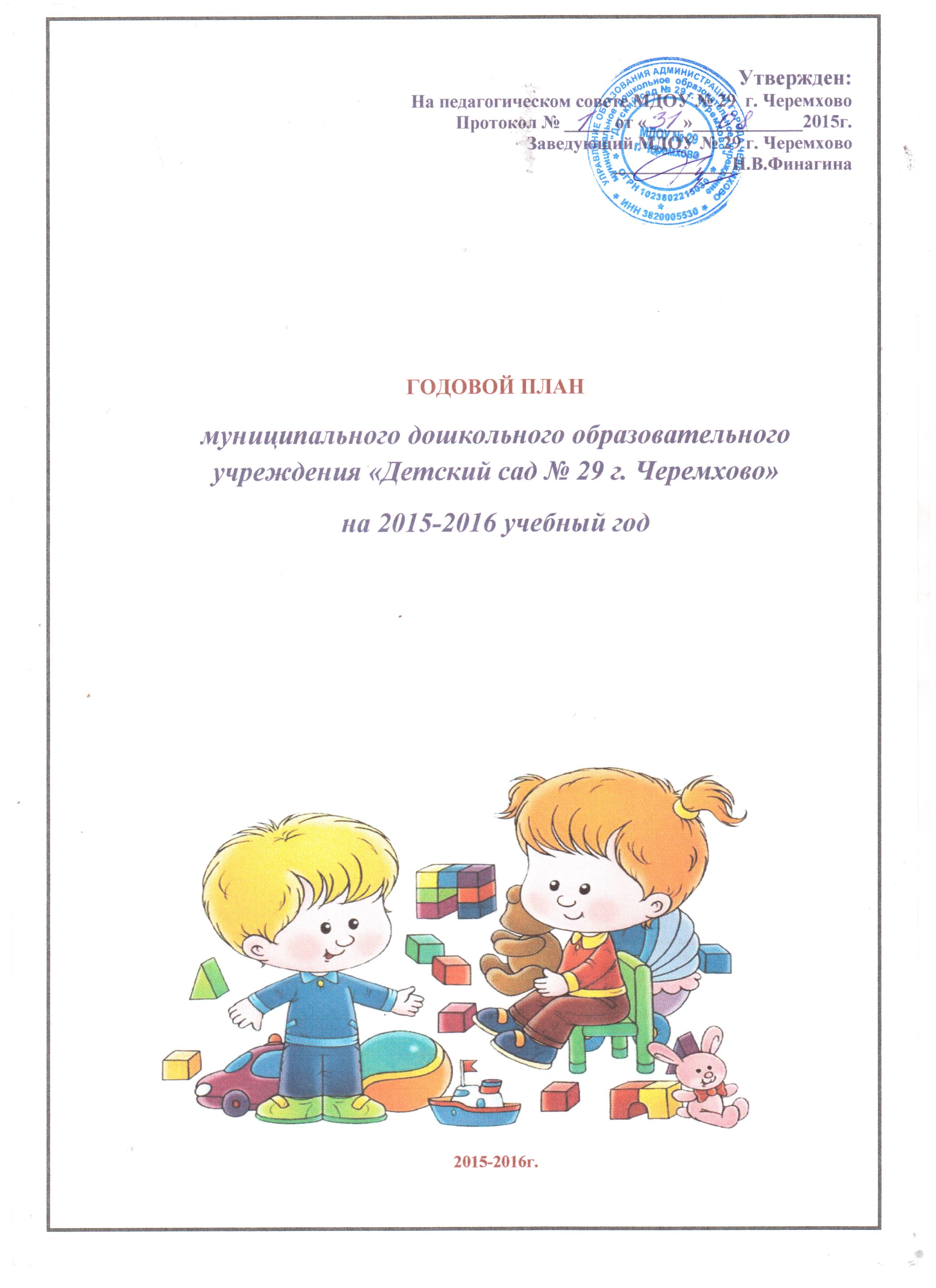 СодержаниеИнформационная справка.Расстановка педагогических кадров на 2015-2016 учебный год.Первый  раздел. ОРГАНИЗАЦИОННО-УПРАВЛЕНЧЕСКИЙЦель, задачиАналитическая справка1.1.Заседания органов самоуправления
1.1.1. Педагогический совет
1.1.2. Собрание трудового коллектива
1.2. Работа с кадрами
1.2.1. Повышение квалификации педагогических кадров
1.2.2. Аттестация педагогических кадров
1.2.3. Школа младшего воспитателя
1.2.4. Совещание  при заведующем ДОУ
1.2.5. Психолого-педагогический консилиум
Второй раздел. ОРГАНИЗАЦИОННО-МЕТОДИЧЕСКАЯ РАБОТА
2.1. Педагогический час
2.2. Семинар обучающий
2.3. Консультации
2.4. Школа молодого педагога. 
2.5.Самообразование педагогов
2.6. Педагогическая мастерская
2.7. Организация работы методического кабинета
Третий раздел. ОРГАНИЗАЦИОННО-ПЕДАГОГИЧЕСКАЯ РАБОТА 
3.1. Развлекательно-досуговая деятельность детей.3.1.1. Музыкальные праздники и развлечения3.1.2. Спортивные праздники и физкультурные развлечения
3.2.  Выставки. 
Четвертый раздел. ВЗАИМОСВЯЗЬ В РАБОТЕ ДОУ С СЕМЬЕЙ и СОЦИУМОМ
4.1. Педагогическое просвещение родителей
4.2. Взаимодействие с социумом
Пятый раздел. КОНТРОЛЬ
5.1. Комплексный контроль
5.2. Тематический контроль5.3. Оперативный контроль
Шестой раздел. АДМИНИСТРАТИВНО-ХОЗЯЙСТВЕННАЯ РАБОТА
Приложение.Информационная справкаАдрес: 665413, Иркутская область,                             город Черемхово,                             ул. Советская,16                                Телефон: (39546) 5-61-39Учредитель: Управление образованием администрации  муниципального образования «город Черемхово».Муниципальное  дошкольное образовательное учреждение «Детский сад   №29 г.Черемхово» функционирует на основе Устава (регистрационный № 779  от 09.12.2013г., и лицензии - № 0001190  серия 38Л01 (регистрационный №  6819 от 07.02.2014г.  бессрочная, аккредитационное свидетельство - АА 168745  № 1662 от 26.06.06.).Заведующий дошкольного учреждения – Финагина Наталья Владимировна.Стаж педагогической работы 27 год, стаж административной работы – 13 лет, имеет  высшую  квалификационную категорию.Старший воспитатель – Зарубина Светлана Александровна,  педагогический стаж – более 3 лет, административный стаж – 3 года.МДОУ «Детский сад   №29 г. Черемхово» находится в двухэтажном здании (общей площадью 758,8 м2),   построенном по типовому проекту, рассчитан на 4 группы.В детском саду совмещены   музыкальный и физкультурный залы, имеется  медицинский кабинет, процедурный кабинет, изолятор, методический кабинет, комната экологии, открытая спортивная площадка. Групповые комнаты и подсобные помещения оснащены и оборудованы в соответствии с возрастными особенностями детей, ориентированы на зону ближайшего развития ребёнка.Территория детского сада озеленена, имеется участок леса, травяные газоны, цветники, новая спортивная площадка, прогулочные площадки для каждой группы с верандами и навесами, детский огород, многообразие деревьев и кустарников.		Детский сад расположен внутри жилого комплекса. Ближайшее социальное окружение: Черемховский педагогический колледж, Городская детская библиотека, Дом ветеранов, МОУ «Средняя общеобразовательная школа №3», Детская поликлиника №1.Проектная наполняемость -  6 групп (120 детей).Фактический списочный состав -  120 детейКоличество возрастных групп – 4 дошкольных группы, из них:Одна группа  -  вторая младшая группа /3-4 лет/,Одна группа  - средняя  группа  /4-5/, Одна группа  - старшая группа  /5-6/, Одна группа -   подготовительная к школе  /6-7/,   Режим работы дошкольного учреждения – 10,5 часов (с 7.30 до 18.00)Количество сотрудников по штатному расписанию – 35,5Фактическое количество – 30Младший обслуживающий персонал -18Педагогические работники – 12Расстановка педагогических кадров на 2015-2016 учебный год.Образовательный уровень:Высшее образование – 6 педагогов.Среднее профессиональное – 7 педагогов.Квалификационный уровень:Высшая категория – 1 педагогПервая категория – 2 педагогаВторая категория – 1 педагогСоответствие занимаемой должности – 2 человекаОтсутствие категории – 7 человек.Педагогический стаж работы:До 5 лет – 5 педагоговОт 5 до 10 лет – 2 педагогаОт 10 до 20 лет – 2 педагогаСвыше 20 лет – 4 педагога.Цель:  создание образовательного пространства, направленного на непрерывное накопление ребенком культурного опыта деятельности и общения в процессе активного взаимодействия с окружающей средой, общения с другими детьми и взрослыми при решении задач коммуникативно-личностного, познавательно-речевого, художественно-эстетического и физического развития в соответствии с возрастными и индивидуальными особенностями.Задачи:1. Сохранение и укрепление здоровья детей, обеспечение физической и психической безопасности; создание комфортных условий жизнедеятельности для развития физических, интеллектуальных и личностных качеств.2. Создание обогащенной предметно-пространственной среды, способствующей развитию социальных и психологических качеств личности дошкольника в различных видах деятельности.3. Совершенствование профессионального мастерства педагогов во взаимодействии с родителями воспитанников.Аналитическая справка.  1 января 2014 года вступил в силу Федеральный образовательный стандарт дошкольного образования.      Процессы введения ФГОС потребовали специально организованной деятельности по  приведению в порядок нормативно-правовой базы, создание условий для введения Стандарта, определение перспектив развития ДОУ, организация методического и информационного сопровождения педагогов, предполагающего последовательную поэтапную работу. Была разработана дорожная карта по внедрению ФГОС включающая в себя 5 направлений деятельности:1.  Нормативно-правовое обеспечение внедрения ФГОС ДО;  2.  Организационное обеспечение внедрения ФГОС ДО;3.  Кадровое обеспечение внедрения ФГОС ДО;4.  Информационное обеспечение внедрения ФГОС ДО;5.  Материально-техническое обеспечение внедрения ФГОС ДО.     Завершается первый этап работы по внедрению стандарта и есть определенные результаты работы. Государственный стандарт дошкольного образования обязывает обеспечить условия, необходимые для создания социальной ситуации развития детей, соответствующей специфике дошкольного возраста (п.3.2.5 ФГОС ДО). Одним из первых условий было нормативно-правовое обеспечение внедрения ФГОС, за прошедший учебный год в этом направлении была проделана большая работа, в результате руководством и коллективом ДОУ была изучена нормативно-правовая база по данному направлению. Были разработаны локальные акты (Положение о «Положение об оплате труда работников МДОУ», приложение «О порядке расчета стимулирующей надбавки к заработной плате работникам образовательной организации подведомственных управлению образования администрации г.Черемхово, на основе оценки эффективности деятельности дошкольной образовательной организации»), внесены изменения в должностные инструкции согласно Закону  «Об образовании РФ»  и Государственного стандарта дошкольного образования. Заключены дополнительные соглашения с  работниками ДОУ в соответствии со статьей 38, п/п16 п.2 ст.42 Устава муниципального образования «Город Черемхово» о новой отраслевой системе оплаты труда, в эффективный контракт  внесены изменения в части   выплат стимулирующего характера. Также был откорректирован Устав ДОУ.      На сегодняшний день нормативная база приведена в соответствие с требованиями, по мере выхода последующих регламентирующих документов различного уровня (Федерального, регионального, муниципального), будут вноситься определенные коррективы в соответствующие документы.     Результатом работы по организационному обеспечению внедрения ФГОС ДО стали следующие мероприятия:В 2014 году была написана Основная образовательная программа ДОУ. В 2014-15 учебном году проведена корректировка  основной образовательной программы, в части формируемой участниками образовательного процесса. В начале 2014-15 учебного года проведена профессиональная диагностика (по Майер). Исходя из результатов диагностики, выявлен уровень профессиональных компетенций педагогов и организовано индивидуально-дифференцированное методическое сопровождение каждого педагога.Повышение профессиональной компетентности по реализации ФГОС осуществляется через  участие педагогов в семинарах, конференциях,  вебинарах, как городского, так и  регионального и федерального уровня, а также методических объединений города.Разработано  и утверждено перспективное календарно-тематическое планирование по всем видам   областей в соответствии с возрастом.Ведется инновационная работа в рамках экспериментальной площадки по теме «Организационно-педагогические условия развития ранних представлений о мире профессий у старших дошкольников», программа рассчитана на 3 года с 2014 по 2017 год.Осуществляется регулярное взаимодействие с социальными партнерами. Давняя дружба связывает педагогов и воспитанников детского сада с коллективом и проживающими в «Доме престарелых и инвалидов г.Черемхово», частые гости воспитанники ДОУ в «Центральной детской библиотеке»,  дети участвуют в конкурсах и мероприятиях проводимых «Домом детства и юношества», налажено взаимодействие Детской художественной и музыкальной школами.Разработан и реализуется план организации развивающей предметно-пространственной среды в соответствии с методическими рекомендациями ФИРО.     По результатам работы в 2014-2015 учебном году были выявлены следующие проблемы:Недостаточно сформирована  развивающая предметно-пространственная среда.Недостаточно сформированы мотивационная, теоретическая, технологическая готовности педагогов (проектные, исследовательские, личностно-ориентированные технологии).     С учетом выявленных проблем, и пробелов в овладении педагогическими компетентностями (в соответствии с п.3.2.5. ФГОС ДО) план работы с педагогами на 2015-2016 учебный год будет реализовываться по индивидуальным маршрутам развития педагогов.      Обогащение развивающей предметно-пространственной среды планируется за счет оказания безвозмездной помощи, путем изготовления различных атрибутов, материалов и оборудования педагогами ДОУ. Необходимо активизировать работу по участию в программах грантовой поддержки педагогов.      В кадровом обеспечении внедрения ФГОС в учреждении имеются определенные достижения. На начало 2015-2016 учебного года укомплектованность педагогами и специалистами составляет 91%. Прохождение курсовой подготовки по ФГОС ДО – 70%, по ИКТ – 70%. К сожалению, не все педагоги прошли соответствующую повышение квалификации на курсах, но они принимали участие в работе обучающих, практикоориентированных семинарах (г.Томск), в работе тьюторских команд и т.д. Аттестованы на сегодняшний день: 1/8% - высшая категория, 2/ 16% - первая, 2/16% - соответствие требованиям занимаемой должности. В 2015-2016 учебном году 2 человека аттестуются: на соответствие занимаемой должности (молодые специалисты 2 года в ДОУ), 2 человека – на первую квалификационную категорию). Педагоги принимают участие в очных и заочных конкурсных мероприятиях различного уровня. Занимают призовые места (3 диплома третьей степени в дистанционных конкурсах федерального уровня), участие в научно-практической конференции регионального уровня (в 2015 году двумя педагогами были направлены для публикации статьи  и опубликованы в сборнике научно-практической конференции  Восточно-сибирской государственной академии образования). Заявка на прохождение курсовой подготовки педагогами ДОУ сформирована и представлена в Управление образования администрации г.Черемхово.      Информационное обеспечение внедрения ФГОС ДО в нашем учреждении ведется по разработанному плану. Разработан сайт учреждения, где имеется страничка для родителей и гостей сайта (где можно увидеть ленту новостей с проводимыми мероприятиями согласно годовому плану  ДОУ), каждая возрастная группа также имеет свою страничку, на которой отражается информация о значимых событиях, изменениях, новостях. Педагогами и администрацией ДОУ размещается информация, фото- и видеоматериалы о событиях, прошедших в детском саду. Обучение по освоению информационных технологий прошли не все педагоги ДОУ, поэтому планируется прохождение курсов педагогами и специалистами ДОУ на базе ТРЦ г.Черемхово, это необходимо для организации эффективной работы по внедрению ФГОС ДО и реализации образовательной программы. В наших планах разработка индивидуальных страничек педагогов и специалистов ДОУ, ведение консультирования родителей (законных представителей обучающихся) в режиме онлайн, а также постоянное участие педагогов ДОУ в работе различных образовательных порталов с целью диссеминации педагогического опыта. Первый раздел. ОРГАНИЗАЦИОННО-УПРАВЛЕНЧЕСКИЙ1.1.Заседания органов самоуправления1.1.1. Педагогические советы.1.1.2. Общее собрание трудового коллектива1.2. Работа с кадрами1.2.1. Повышение квалификации педагогических работников.1.2.2. Аттестация педагогических кадров.1.2.3. «Школа младшего воспитателя»Цель: повысить уровень коммуникативной компетентности младших воспитателей1.2.4. Совещания при заведующем ДОУ1.2.5. Психолого-педагогический консилиумЦель: обеспечение комплексного взаимодействия педагогов для преодоления проблем в индивидуальном развитии ребенкаВторой раздел «ОРГАНИЗАЦИОННО-МЕТОДИЧЕСКАЯ РАБОТА»2.1. Педагогический час2.2. Семинар (обучающий).2.3. Консультации.2.4. Школа молодого воспитателя.Цель: поддерживать заинтересованность молодых воспитателей в повышении своего профессионального роста, побуждать к активности в соответствии с их способностями.2.5.  Самообразование педагогов.Цель: формирование у педагогов потребности в непрерывном профессиональном росте, постоянного самосовершенствования.2.6. Педагогическая мастерская2.7. Работа в методическом кабинетеТретий раздел. ОРГАНИЗАЦИОННО-ПЕДАГОГИЧЕСКАЯ РАБОТА.3.1. РАЗВЛЕКАТЕЛЬНО-ДОСУГОВАЯ ДЕЯТЕЛЬНОСТЬ ДЕТЕЙ.Музыкальные праздники и развлечения.Спортивные праздники и физкультурные досуги.3. 2.        Выставки. Конкурсы Четвертый раздел   «ВЗАИМОСВЯЗЬ С РОДИТЕЛЯМИ И СОЦИУМОМ».4.1. Информационно-педагогическое просвещение родителейЦель: Оказание родителям практической помощи в повышении эффективности воспитания и развития дошкольника4.2. Работа с социумом. Раздел пятый. КОНТРОЛЬ.1.  Комплексный контроль.2. Тематический контроль.2. Оперативный контроль.№ФИО педагогаВозрастная группаДолжностьОбразованиеПед. стажКвалифик. категорияКурсы ПК1Ковалева Екатерина Сергеевна2 младшая группавоспитательСреднее профессиональное12Соответствие 20122Борисова Виктория Константиновна2 младшая группавоспитательСреднее профессиональное1__3Вайчук Лариса ВитальевнасредняявоспитательВысшее 21_20154Шерстобитова Екатерина ВладимировнасредняявоспитательСреднее профессиональное8Вторая _5Кирикова Раиса ВасильевнастаршаявоспитательСреднее профессиональное34Первая 20136Григорян Софи СамвеловнастаршаявоспитательСреднее профессиональное2_20137Рябцева Екатерина АлександровнаподготовительнаявоспитательСреднее профессиональное9Соответствие 20148Крюкова Алена АлексеевнаподготовительнаявоспитательСреднее профессиональное2_20149Соколова Ирина АлексеевнаМузыкальный руководительВысшее 38Первая 201410Нечкина Юлия ОлеговнаИнструктор ФКВысшее 12__11Прокопьева Ксения ВикторовнаПедагог-психологВысшее 1__12Зарубина Светлана АлександровнаСтарший воспитательВысшее 4__13Финагина Наталья ВладимировнаЗаведующий Высшее 27Высшая 2014№Содержание основной деятельностиСроки
проведенияОтветственный1Тема: «Приоритетные направления образовательной политики  ДОУ».
Цель: утверждение перспектив в работе  коллектива на учебный год.
1. Итоги летней оздоровительной работы.
2. Принятие годового плана, учебного плана.  
3. Внесение изменений и дополнений в Образовательную программу ДОУ.
4. Рассмотрение и обсуждение локальных актов.  31 августа 2015Заведующий
ст. воспитатель2Тема:  «Взаимодействие воспитателя с семьей воспитанников: достижения, проблемы» 
Цель: призывать воспитателей и родителей к единению и сотрудничеству в оздоровлении и обновлении образовательного мира дошкольного детства.
1. Итоги тематической проверки (контроля) «Взаимодействие с родителями во всех возрастных группах».
2. Рассмотреть, в чем проявляется духовный кризис института семьи и родительства.
3. Заслушать выводы проектной группы по анкетам родителей, «В какой поддержке и заботе педагогов нуждается семья?».
4. Обобщить положительный опыт педагогов во взаимодействии с семьей, обозначить трудности и провести анализ.5. Определить дальнейшие шаги во взаимодействии ДОУ и семьиНоябрьЗаведующий
ст. воспитатель3Тема: «Индивидуальные особенности развития дошкольников»Цель:  рассмотреть теоретические аспекты развития индивидуальных особенностей в дошкольном детстве и подобрать техники индивидуализации, применимые в условиях ДОУ и семьи.1. Теоретические основы вопроса об индивидуальном подходе к детям.2. Результаты  тематической проверки «Организация индивидуального психолого-педагогического сопровождения детей».3. Индивидуальный образовательный маршрут ребенка – это...4. Принципы построения индивидуального образовательного маршрута.5. Разработка индивидуальной карты сопровождения развития дошкольника с 3 до 7 лет.Январь ЗаведующийСт.воспитатель3 Тема: «Моделирование развивающей предметно-пространственной среды в ДОО в условиях ФГОС».4-развивающей среды в возрастных группах ДОУ и определить пути совершенствования работы в данном направлении.1. Итоги тематической проверки «Организация РППС в ДОУ».2. Требования к организации РППС.3. Обобщение опыта работы по проблеме создания комфортной РППС в группах ДОУ.2. Создание проблемной ситуации.3. Умение привлекать родителей, делая их соавторами атрибутов игр.Март Заведующий
ст. воспитатель 5Тема: «Подведение итогов психолого-педагогического сопровождения развития детей в ДОУ за год»Цель: проанализировать работу ДОУ за учебный год по годовым задачам, работу воспитателей и специалистов.1. Анализ  образовательной деятельности ДОУ  за 2015-2016 учебный год:2. Анализ мониторинга  развития детей3.  Анализ  готовности детей к школе4. Анализ заболеваемости  детей и проведения оздоровительной работы за 2015-2016 учебный год.5. Отчеты   деятельности специалистов за 2015-2016 учебный год.6.  Утверждение плана  на летний оздоровительный период.МайЗаведующий 
Ст.воспитатель№ Содержание основной деятельностиСроки
проведенияОтветственный1Заседание № 1.  
1. Организация работы ДОУ в безопасном режиме: выполнение инструкций по ОТ, БЖ, СанПиН.
2. Выдвижение кандидатур на награждение грамотами Управления образования.
3. Об организации торжеств, посвященных Дню работников дошкольного образования.Август-сентябрьЗавхоз, старший воспитатель, Рябцева Е.А. 
2Заседание № 2. 
1.  О подготовке ДОУ к новогодним праздникам и организация зимних площадок.
2. Утверждение графика отпусков работников на 2016 год.
3. О правилах противопожарной безопасности и правилах поведения населения при угрозе террористических актов.Ноябрь-декабрьВоспитатели групп, старший воспитатель
3Заседание № 3.  
1. Итоги работы комиссии в 2015-2016 году.
2. Отчет председателя общего собрания трудового коллектива, информация о возможности санаторно-курортного лечения детям сотрудников.
3. Анализ контрольно-инспекционной деятельности.
4. Месячник благоустройства территории ДОУ.Март-апрельЗаведующий, Рябцева Е.А., завхоз
Предварительная работаСрокиОтветственныеСоставление индивидуальных маршрутов развития педагогов ДОУСентябрь 2015Ст.воспитательКонсультации по разъяснению нормативно-правовых документов федерального, регионального, муниципального, локального уровнейВ течение годаЗаведующий, ст. воспитательСамоанализ педагогической деятельности за прошедшие 3 годаВ течение годаЗаведующий, ст. воспитательМониторинг деятельности аттестуемых педагогов.В течение годаЗаведующий, ст. воспитательОказание консультативной помощи по оформлению профессиональных достижений.В течение годаЗаведующий, ст. воспитательПрезентация опыта работы аттестуемых педагогов.В течение годаЗаведующий, ст. воспитательПубликации материалов в СМИ.В течение годаЗаведующий, ст. воспитатель№Мероприятия СрокиОтветственный 1 Подготовка материалов о потребности педагогов ДОУ в повышении квалификации в 2016-2017 учебном годуСентябрь 2015Ст.воспитатель2Подготовка и подача заявки на прохождение курсовой подготовки педагогами ДОУ в 2015-2016 учебном годуСентябрь 2015Ст.воспитатель№Мероприятия СрокиВыход 1 Разработка Положения о проведении аттестации педагогических работников ДОУ.Сентябрь 2015Положение2Подготовка приказа о создании аттестационной комиссииСентябрь 2015Приказ 3Ознакомление педагогического коллектива с документами по аттестации педагогических кадров 2015-2016 учебного года.Сентябрь 2015Владение информацией по аттестации педагогов ДОУ4Оформление стенда аттестации педагогических работников. Редактирование информации по вопросам аттестации через сайт учреждения.Сентябрь 2015. Обновление в течение годаИнформация на стенде5Изучение деятельности педагогических работников, оформление документации для прохождения аттестации, посещение фронтальных, подгрупповых и индивидуальных занятий, мастер-классов.Согласно графику и плану аттестацииСправка по ДОУ6Индивидуальное методическое сопровождение педагогов, составление портфолио, оформление отзывов и других документов.В соответствии с графиками и индивидуальными маршрутами развитияПортфолио, представление на педагогического работника7Семинар-практикум «Аттестация педагогических кадров – путь к повышению педагогического мастерства и качества образования в условиях введения ФГОС ДО»Октябрь 2015Протокол 8Корректировка графика повышения квалификации и перспективного плана по аттестации педагогических работниковВ течение годаГрафик, перспективный план9Подготовка отчета по результатам аттестации в ДОУМай 2016Отчет №СодержаниеСрокиОтветственный1 Тема: «Режим дня, его значение в жизни и развитии ребенка. Формирование культурно-гигиенических навыков»СентябрьСт.воспитатель2Тема: «Организация питания детей и формирование эстетических навыков приема пищи. Культура поведения за столом»ДекабрьСт.воспитатель3Тема: «Влияние речи взрослого на речевое развитие ребенка»МартСт.воспитатель№СодержаниеСрокиОтветственный11. Обсуждение и утверждение плана работы на месяц.
2. Организация контрольной деятельности (знакомство с графиком контроля).СентябрьЗаведующий21.Обсуждение и утверждение плана работы на месяц.
2. Результативность контрольной деятельности.
3. Анализ заболеваемости за месяц.
4. Подготовка к осенним праздникам.
5. Подготовка ДОУ к зиме (утепление помещений, уборка территории).
6. Организация работы по защите прав воспитанников в ДОУ и семьи. Работа с социально неблагополучными семьями.ОктябрьЗаведующий31.Обсуждение и утверждение плана работы на месяц.
2. Результативность контрольной деятельности 
3. Анализ заболеваемости за месяц.НоябрьЗаведующий41. Обсуждение и утверждение плана работы на месяц.
2. Результативность контрольной деятельности 
3. Анализ заболеваемости.
4. Подготовке к новогодним праздникам:
- педагогическая работа, оформление муз.зала, групп, коридоров
- утверждение сценариев и графиков утренников;
- обеспечение безопасности при проведении.ДекабрьЗаведующий51.Утверждение плана работы на месяц.
2. Результативность контрольной деятельности. 
3. Анализ заболеваемости детей и сотрудников ДОУ за прошедший год. 
4. Подготовка к собранию трудового коллектива.ЯнварьЗаведующий61.Утверждение плана работы на месяц.
2. Результативность контрольной деятельности.
3. Анализ заболеваемости.ФевральЗаведующий71.Утверждение плана работы на месяц.
2. Результативность контрольной деятельности.
3. Анализ заболеваемости.
4. Подготовка к празднику 8 Марта.МартЗаведующий81.Утверждение плана работы на месяц.
2. Результативность контрольной деятельности.
3. Анализ заболеваемости за 1 квартал.
4. Организация субботника по благоустройству территории.
5. Утверждение плана  ремонтных работ в ДОУ.АпрельЗаведующий91.Утверждение плана работы на месяц.
2. Результативность контрольной деятельности.
3. Подготовка  выпуска детей в школу.
4. Анализ заболеваемости.
5. О подготовке к летней оздоровительной работе.
6. Организация работы по безопасности всех участников образовательного процесса на летний оздоровительный период. МайЗаведующий№СодержаниеСрокиОтветственный1Тема: Организация работы ППК. Результаты диагностики детей на начало года». 
Цель: выявление резервных возможностей ребенка для успешного обучения и воспитания по программе. Разработка индивидуальных образовательных развивающих маршрутов ребенка.СентябрьСт.воспитатель, педагог-психолог2Тема: Промежуточные результаты индивидуальной работы с детьми
Цель: оказание углубленной помощи детям, имеющим проблемы в развитии по индивидуальным маршрутам.ДекабрьВоспитатели
педагог-психолог, ст.воспитатель3Тема: Промежуточные результаты индивидуальной работы с детьми
Цель: оказание углубленной помощи детям, имеющим проблемы в развитии по индивидуальным маршрутам.МартВоспитатели
педагог-психолог, ст.воспитатель4Тема: Итоги работы за год
Цель: планирование развивающей помощи детям на летний период.МайПедагог-психологСодержаниеСрокиОтветственный Тема: Готовность детей к освоению программы возрастной группы
 1. Итоги освоения выпускниками ДОУ Программы (мониторинг СОШ).
 2. Выявление группы детей для проведения коррекционно-развивающих занятийОктябрьСт.воспитатель
Педагог-психолог Тема: Повышение ИКТ компетентности педагогов. «Мастерство презентаций».     Цель: Обеспечить методическую поддержку педагогов через активное  использование информационных компьютерных технологий и интернета
 1. Консультирование по вопросу повышения ИКТ компетентности.
 2.   Обзор методической литературы по вопросам использования информационных технологий в работе с дошкольниками          НоябрьСт.воспитатель Тема: Развитие кадрового потенциала в процессе  внедрения  ФГОС 
 1. О подготовке  педагогов к аттестации 
 2. Анализ сетевого взаимодействия по обеспечению преемственности начального и дошкольного образования в условиях реализации ФГОС.ФевральСт. воспитательСодержаниеСрокОтветственныйТема: Поддержка индивидуальности и инициативы детей в процессе совместной деятельности.
Цель:  Оказание помощи педагогам в  построении образовательного процесса в соответствии ФГОС ДО.
1. Создание условий для свободного выбора детьми деятельности и участников совместной деятельности.  
2. Создание условий для принятия детьми решений, выражения своих чувств и мыслей.3. Оказание недирективной помощи детям, поддержка детской инициативы и самостоятельности в разных видах деятельности.СентябрьСт.воспитательСеминар-практикум «Аттестация педагогических кадров – путь к повышению педагогического мастерства и качества образования в условиях введения ФГОС ДО».Цель: оказание методической помощи аттестуемым педагогам в подготовке к процедуре прохождения аттестации на соответствие занимаемой должности и на первую квалификационную категорию.Октябрь Ст.воспитательСеминар обучающий. Тема: Построение вариативного развивающего образования в зоне ближайшего развития каждого ребенка.Цель: Оказание помощи педагогам в  построении образовательного процесса в соответствии ФГОС ДО.1. Создание условий для овладения культурными средствами деятельности.2. Организация видов деятельности, способствующих развитию мышления, речи, общения, воображения и детского творчества, личностного, физического и художественно-эстетического развития детей.3. Поддержка спонтанной игры детей, ее обогащение, обеспечение игрового времени и пространства. НоябрьСт.воспитатель Тема: Взаимодействие с родителями.Цель: Оказание помощи педагогам в  построении образовательного процесса в соответствии ФГОС ДО.1. Вовлечение родителей образовательную деятельность.Апрель Ст.воспитатель№СодержаниеСрокОтветственный1Проведение мониторинга достижения детьми планируемых результатов освоения программы.СентябрьСт.воспитатель2Знакомство с новыми технологиями обучения.ДекабрьСт.воспитатель3Совместная деятельность ДОУ, семьи и школы
по формированию готовности ребенка к школе и благополучной адаптации к школьному обучениюФевральСт.воспитатель4Использование диагностического инструментария для определения результатов освоения Программы.АпрельСт.воспитатель5Организация работы в летний оздоровительный период, оформление летних участковМайСт.воспитатель№СодержаниеСрокиОтветственный1Предварительная работа:
1. Создание методических папок «В помощь молодому педагогу».
2. Подготовка выставок методической литературы по вопросам воспитания и обучения детей.
3. Оказание помощи в создании профессиональных Портфолио педагогов.В течение годаСт.воспитатель2Планирование образовательного процесса согласно циклограмме деятельности.Сентябрь Ст.воспитатель3Проведение «Недели  творчества» с показом открытых занятий, режимных моментов.Ноябрь
Январь
МартВоспитатели4Взаимодействие молодых педагогов с педагогами наставниками. Результаты работы.АпрельПедагоги-наставникиФИОДолжностьТемаШерстобитова Е.В.Воспитатель Социализация дошкольников через театрализованную деятельностьБорисова В.К.Воспитатель Пальчиковые игры, как средство развития речи у младших дошкольниковКрюкова А.А.Воспитатель Профессиональные сюжетно-ролевые игры, как средство эффективной работы по социализации детейКирикова Р.В.Воспитатель Использование дидактических игр, как способ формирования математических способностей детей старшего возраста Рябцева Е.А.Воспитатель Формирование предпосылок УУД с помощью проектного метода. Нетрадиционные техники работы с бумагойКовалева Е.С.Воспитатель Использование нестандартного оборудования в игровой деятельности детей младшего дошкольного возраста для развития мелкой моторики рукВайчук Л.В.Воспитатель Роль ручного труда в развитии мелкой моторики, как условие успешного речевого и интеллектуального развития дошкольниковГригорян С.С.Воспитатель Использование нетрадиционных техник рисования в изобразительной деятельности детей старшего дошкольного возрастаПрокопьева К.В. Педагог-психолог Организация развивающего психолого-педагогического сопровождения по коррекции агрессивного поведения у детей старшего дошкольного возраста.Нечкина Ю.О.Инструктор ФКФормирование правильной осанки у младших дошкольниковСоколова И.А.Музыкальный руководительРазвитие воображения и музыкальной памяти через игровые технологии в непосредственной образовательной деятельностиЗарубина С.А.Старший воспитательСоздание условий для педагогического творчества, управление образовательными инициативами через участие педагогов и специалистов ДОУ в конкурсных мероприятиях, педагогических фестивалях и НПК.СодержаниеФорма представленияОтветственныйОткрытый просмотр форм двигательной активности в группах и НОД по физической культуре. Анализ проведения НОД.НоябрьСт.воспитатель
ВоспитателиРеализация образовательных областей в НОД и режимных моментах. ФевральСт.воспитатель
ВоспитателиИспользование ИКТ  в работе с семьей.МартВоспитателиСодержаниеСрокиОтветственныйПодбор и  систематизация материалов в методическом кабинете.Аналитическая деятельность.
1. Мониторинг профессиональных потребностей педагогов.
2. Обработка контрольных срезов обследования  детей.
3. Анализ психолого – педагогического сопровождения детей.
4. Итоги работы за учебный год.
5. Планирование работы на новый учебный год.
6. Мониторинг запросов родителей на оказание образовательных услуг в ДОУ, удовлетворенности работой детского сада.Информационная деятельность.
1. Пополнение банка педагогической информации (нормативно–правовой, методической и т.д.).
2. Ознакомление педагогов с новинками педагогической, психологической, методической литературы.
Организационно – методическая деятельность.
1. Планирование и оказание помощи педагогам в аттестации.
2. Составление графиков работы и  расписания НОД.  
3. Составление  циклограммы планов взаимодействия специалистов.    
4. Подбор методических  материалов по созданию  схем и макетов. Консультативная деятельность.1. Организация консультаций для педагогов по реализации годовых задач ДОУ.
2. Популяризация инновационной деятельности: использование ИКТ.
3. Консультирование педагогов и родителей по вопросам развития  и оздоровления детей.сентябрьсентябрьв течение
уч. года
май
майсентябрьВ течение годаВ течение годаВ течение годаВ течение уч. год1раз в кв.В течение  годаВ течение года1 раз в кв.Ст.воспитательСт.воспитательСт.воспитатель
Психолог
Заведующий
Ст.воспитательЗаведующий
Ст.воспитательСт.воспитательСт.воспитательСт.воспитательСт.воспитательСт.воспитательСт.воспитательСт.воспитательСт.воспитательСт.воспитательСт.воспитатель, воспитателисрокСодержаниеУчастники ОтветственныйсентябрьКукольное представление «Кот-хвастун»2 младшая группаМузыкальный руководитель,воспитателиКукольное представление «Кот-хвастун»Средняя группаМузыкальный руководитель,воспитатели«День знаний» праздникСтаршая группаМузыкальный руководитель,воспитатели«День знаний» праздникПодготовительная группаМузыкальный руководитель,воспитателиоктябрь«В осеннем лесу» осенний праздник с использованием кукольного театра «Ежик и грибок»2 младшая группаМузыкальный руководитель,воспитатели«Праздник для осеннего зонтика» осенний праздникСредняя группаМузыкальный руководитель,воспитатели«День рождения морковки» театрализованное представлениеСтаршая группаМузыкальный руководитель,воспитатели«В осеннем королевстве»Подготовительная группаМузыкальный руководитель,воспитатели«Поздравляем бабушек и дедушек» праздничный концерт в Доме ветерановСтаршая группа«Поздравляем бабушек и дедушек» праздничный концерт в Доме ветерановПодготовительная группаноябрьКукольное представление «Волк и семеро козлят»2 младшая группаМузыкальный руководитель,воспитателиКукольное представление «Волк и семеро козлят»Средняя группаМузыкальный руководитель,воспитатели«Сказка о глупом мышонке на новый лад» театрализованное представлениеСтаршая группаМузыкальный руководитель,воспитатели«Сказка о глупом мышонке на новый лад» театрализованное представлениеПодготовительная группаМузыкальный руководитель,воспитателидекабрь«Здравствуй, елочка-волшебница» праздник2 младшая группаМузыкальный руководитель,воспитатели«Наша елка – просто чудо» праздникСредняя группаМузыкальный руководитель,воспитатели«Путешествие к Деду Морозу» праздникСтаршая группаМузыкальный руководитель,воспитатели«Новогодний карнавал»Подготовительная группаМузыкальный руководитель,воспитателиянварь«Как снеговик носик потерял» развлечение2 младшая группаМузыкальный руководитель,воспитатели«Пришла коляда – открывай ворота» театрализованное представление для всех группСредняя группаМузыкальный руководитель,воспитатели«Пришла коляда – открывай ворота» театрализованное представление для всех группСтаршая группаМузыкальный руководитель,воспитатели«Пришла коляда – открывай ворота» театрализованное представление для всех группПодготовительная   группаМузыкальный руководитель,воспитателифевраль«Приключения на масленицу» кукольное представление2 младшая группа, средняя группаМузыкальный руководитель,Воспитатели, инструктор ФК«Масленица» театрализованное представлениеСтаршая, подготовительная группаМузыкальный руководитель,Воспитатели, инструктор ФК«День защитника отечества» спортивно-развлекательная программаСтаршая, подготовительная группаМузыкальный руководитель,Воспитатели, инструктор ФКмарт«Солнечный праздник мам»2 младшая группаМузыкальный руководитель,воспитатели«Магазин «Все - для мам» весенний праздник для мамСредняя группаМузыкальный руководитель,воспитатели«Мамина страна» весенний праздник для мамСтаршая группаМузыкальный руководитель,воспитатели«Мамина страна» весенний праздник для мамПодготовительная группаМузыкальный руководитель,воспитателиапрель«В гостях у солнышка» развлечение2 младшая группаМузыкальный руководитель,воспитатели«Волшебный сундучок Весны» развлечениеСредняя группаМузыкальный руководитель,воспитатели«Путешествие в Смехоград» развлечениеСтаршая группаМузыкальный руководитель,воспитатели«Путешествие в Смехоград» развлечениеПодготовительная группаМузыкальный руководитель,воспитателимай«Разноцветный букет» развлечение2 младшая группаМузыкальный руководитель,воспитатели«9 мая – праздник Победы» тематическое занятиеСредняя группаМузыкальный руководитель,воспитатели«День Победы» театрализованное представлениеСтаршая группаМузыкальный руководитель,воспитатели«День Победы» театрализованное представлениеПодготовительная группаМузыкальный руководитель,воспитатели«До свидания, детский сад» выпускной праздникПодготовительная группаМузыкальный руководитель,воспитатели№ п/пТематика Сроки Ответственный 1.Спортивное развлечение «Веселые старты», старшая, подготовительная группыСентябрь 2015Инструктор ФК2.Спортивный досуг «Путешествие в осенний лес», 2 младшая, средняя группыОктябрь 2015Инструктор ФК3.Спортивный праздник ко Дню матери, все возрастные группыНоябрь 2015Инструктор ФК4.Спортивный досуг «Зима спортивная пришла», все возрастные группыДекабрь 2015Инструктор ФК5.Спартакиада «Здоровый дошкольник», старшая, подготовительная группыЯнварь 2016Инструктор ФК6.Спортивное развлечение «Бравые солдаты», все возрастные группыФевраль 2016Инструктор ФК, музыкальный руководитель7.Спортивный досуг «Будь здоров», 2 младшая, средняя группыМарт 2016Инструктор ФК8.Спортивной развлечение «Праздник игр и забав», старшая, подготовительная группыАпрель 2016Инструктор ФК9.Спортивное развлечение «В гостях у Айболита»Май 2016Инструктор ФК№СодержаниеСрокиОтветственный1Конкурс «На лучшую подготовку групп  к новому учебному году»августВоспитатели2Конкурс «Образовательный процесс в дошкольной образовательной организации»сентябрьВоспитатели3Акция «Птичья столовая»ноябрьВоспитатели4Выставка «Мастерская Деда Мороза»декабрьВоспитатели5Конкурс «Ярмарка педагогических идей» (по теме самообразования)                               Смотр-конкурс ко Дню рождения Снеговика «Парад снеговиков»январьВоспитатели6Выставка групповых газет «Наши отважные папы»февральВоспитатели7Выставка групповых газет ко дню 8 Марта «Милые барышни» Выставка праздничных открыток «Подарок для мамочки»март8Выставка детских работ художественно-продуктивной деятельности «Дорога в космос»апрельВоспитатели9Выставка  рисунков ко дню  Победы  «Они сражались за Родину». Выставка работ художественно-продуктивной деятельности «Чему мы научились за год».майВоспитателиСодержаниеСроки Ответственный1.Оформление информационных стендов.2. Проведение детско-родительского спортивного праздника «Веселые старты».АвгустЗаведующийСт.воспитатель1. Составление социально-демографического паспорта семей. 2. Анкетирование, тестирование.3. Организация конкурсов, выставок совместных творческих работ  из природного материала.4. Оформление информационных стендов для родителей.5. Проведение установочных родительских собраний.6. Индивидуальные беседы, консультации воспитателей, специалистов и администрации ДОУ.7. Деятельность по реализации совместных детско-родительских проектов.СентябрьЗаведующий
Ст.воспитатель1. Индивидуальная работа педагога-психолога с родителями детей, имеющими поведенческие проблемы.2. Оформление информационных стендов.3. Заседание родительского клуба «Семейный лад».4. Совместная работа по обогащению развивающей предметно-пространственной среды групп.5. Индивидуальные беседы, консультации воспитателей, специалистов и администрации ДОУ.6. Деятельность по реализации совместных детско-родительских проектов.Октябрь Заведующий
Ст.воспитатель1. Оформление информационных стендов.2. Индивидуальные беседы, консультации воспитателей, специалистов и администрации ДОУ.3. Совместное изготовление птичьих кормушек.4. Организация и проведение совместного детско-родительского спортивного праздника, посвященного Дню матери.5. Деятельность по реализации совместных детско-родительских проектов.НоябрьЗаведующий
Ст.воспитатель1. Оформление информационных стендов.2. Индивидуальные беседы, консультации воспитателей, специалистов и администрации ДОУ.3. Работа выездного консалтингового центра «Особый ребенок».4. Изготовление новогодних игрушек.5. Организация работы по украшению групповых помещений, музыкального зала к Новогодним праздникам. Ролевое участие родителей в новогодних утренниках.6. Заседание родительского клуба «Семейный лад».Декабрь Ст.воспитатель
Воспитатели 
заведующий1. Оформление информационных стендов.2. Индивидуальные беседы, консультации воспитателей, специалистов и администрации ДОУ.3. Детско-родительский спортивный праздник «Снежные забавы».4. Организация совместного изготовления снежных фигур на групповых участках в рамках смотра-конкурса «Парад снеговиков».Январь Заведующий
Ст.воспитатель1. Оформление информационных стендов.2. Индивидуальные беседы, консультации воспитателей, специалистов и администрации ДОУ.3. Деятельность по реализации совместных детско-родительских проектов.4. Совместное изготовление групповых стенгазет «Наши отважные папы».5. Организация и проведение спортивно-музыкальной программы «День защитника отечества».Февраль Заведующий
Ст.воспитатель1. Оформление информационных стендов.2. Индивидуальные беседы, консультации воспитателей, специалистов и администрации ДОУ.3. Деятельность по реализации совместных детско-родительских проектов.4. Организация совместной подготовки выставки групповых газет ко дню 8 Марта «Милые барышни».5. Организация и проведение праздничных мероприятий для мам.МартЗаведующий
Ст.воспитатель1. Оформление информационных стендов.2. Индивидуальные беседы, консультации воспитателей, специалистов и администрации ДОУ.3. Деятельность по реализации совместных детско-родительских проектов.4. Заседание родительского клуба «Семейный лад».5. Спортивный праздник «Космос»Апрель Заведующий
Ст.воспитатель1. Оформление информационных стендов.2. Индивидуальные беседы, консультации воспитателей, специалистов и администрации ДОУ.3. Деятельность по реализации совместных детско-родительских проектов.4. Подготовка участков к летней оздоровительной кампании.5. Организация и проведение праздника «До свидания, детский сад!».6. Изготовление рисунков, посвященных дню Победы «Они сражались за Родину».7. Проведение групповых итоговых родительских собраний.Май Заведующий
Ст.воспитательСМИ:
Размещение материалов о ДОУ на сайте учреждения, в печати.В течение годаЗаведующий
Ст.воспитательСодержаниеСроки ОтветственныйВзаимодействие со школой.
Цель: Установление делового сотрудничества между педагогами ДОУ и школы, подготовка детей к благополучной адаптации  к школьному обучению.СентябрьСт.воспитатель
учителя нач.кл.Обсуждение и утверждение совместного  плана работы  школы  и ДОУ.СентябрьСт.воспитатель
учителя нач.кл.Наблюдение уроков в 1 классе воспитателями подготовительной группы.    Сентябрь  Ст.воспитатель
Учителя нач.кл.Наблюдение учителями начального звена занятий по развитию речи, математике  в подготовительной к школе  группе.               Ноябрь ВоспитателиЗнакомство воспитателей подготовительной группы с требованиями школьной программы 1 класса.ЯнварьУчителя нач.кл.Совместные выставки рисунков детей подготовительной группы и учащихся 1 класса школы.ФевральВоспитатели
Учителя нач.кл.Участие учителей школы в родительском собрании родителей детей подготовительной группы в рамках семинара «Семья в преддверии школьной жизни ребенка».АпрельСт.воспитатель
Учителя нач.кл.ВоспитателиСовместное обсуждение психологами детского сада и школы итогов подготовки детей к школе.МайПсихологиПодготовка рекомендаций (памяток) для родителей «Готов ли Ваш ребенок к поступлению в школу?».МайПсихологиМероприятия с детской поликлиникой №2
1. Совместное планирование оздоровительно – профилактических мероприятий.
2. Медицинское обследование состояния здоровья и физического развития детей.В течение годаЗаведующий
Ст.воспитательМероприятия  с Центральной детской библиотекой г.Черемхово
1. Участие  в беседах, викторинах, театрализациях.                        2. Посещение праздников. В течение годаВоспитатели, ст.воспитательМероприятия с Детской музыкальной школой г.ЧеремховоВ течение годаВоспитатели, ст.воспитатель Мероприятия с Домом детства и юношества:1. Участие в конкурсах, фестивалях.2. Досуговые мероприятия.В течение годаВоспитатели, ст.воспитательМероприятия с «Домом-интернатом для престарелых и инвалидов г.Черемхово»:1. Концерты, поздравления.В течение годаВоспитатели, ст.воспитатель, музыкальный руководительМероприятия с «Черемховским врачебно-физкультурным диспансером Здоровье»:1. Диагностика плоскостопия и нарушений осанки.В течение годаСт.воспитатель, воспитатели СМИ:
1. Съемки и репортажи о жизни детского сада.
2. Статьи в газетах г.Черемхово.    В течение годаВоспитатели№СодержаниеСрокОтветственныйТема: Готовность детей к школе
Цель: Определение  уровня освоения программного материала, готовности выпускников к школьному обучению.майЗаведующий
Ст.воспитатель№СодержаниеСрокОтветственный1Тема: «Состояние работы по изучению детского коллектива, индивидуальных особенностей детей, их семей».Ноябрь Заведующий
Ст.воспитатель2Тема: «Состояние работы по индивидуальным маршрутам развития детей. Системный подход, взаимодействие специалистов, воспитателей, семьи».Январь Заведующий
Ст.воспитатель3Тема: «Организация развивающей предметно-пространственной среды в ДОУ».Март Заведующий, ст.воспитатель4Тема: «Готовность к летней оздоровительной кампании».Май Заведующий, ст.воспитательМесяц Месяц Месяц Месяц Месяц Месяц Месяц Месяц Месяц Месяц IXXXIXIIIIIIIIIVVVI-VIIIОхрана жизни и здоровья++++++++++Анализ травматизма. Анализ заболеваемости++++Подготовка, проведение и эффективность зарядки++++Образовательная деятельность++++++++++Выполнение режима прогулки+++++Культурно-гигиенические навыки при питании+++Культурно-гигиенические навыки при одевании/раздевании+++Культурно-гигиенические навыки при умывании+++Режим проветривания+++++Проведение закаливающих процедур+++Соблюдение режима дня и организация работы по сезону+++Проведение развлечений+++Подготовка воспитателей к занятиям+++Содержание книжных уголков+++Содержание уголков изодеятельности++Содержание природных уголков+++Содержание уголков ручного труда++Содержание физкультурных уголков++Содержание музыкальных уголков++Оборудование сюжетно-ролевых игр+++Оборудование для театрализованной деятельности++Наличие дидактических игр по задачам программы++План воспитательно-образовательной работы с детьми++++++++Наглядная педагогическая пропаганда++++Проведение родительских собраний+++Уровень проведения развлечений, праздников, досугов по физической культуре+++Уровень проведения праздников, развлечений досугов музыкальным руководителем+++Исполнение информационных средств в воспитательно-образовательной деятельности ДОО+++Исполнение ИКТ, ТСО+++